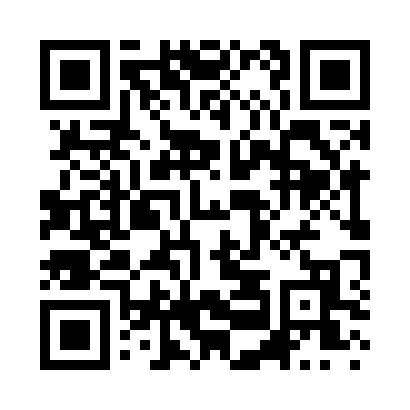 Ramadan times for Cravat, Illinois, USAMon 11 Mar 2024 - Wed 10 Apr 2024High Latitude Method: Angle Based RulePrayer Calculation Method: Islamic Society of North AmericaAsar Calculation Method: ShafiPrayer times provided by https://www.salahtimes.comDateDayFajrSuhurSunriseDhuhrAsrIftarMaghribIsha11Mon6:006:007:131:064:267:007:008:1312Tue5:595:597:111:064:277:017:018:1413Wed5:575:577:101:064:277:027:028:1514Thu5:565:567:081:054:287:037:038:1615Fri5:545:547:071:054:287:047:048:1716Sat5:535:537:051:054:297:057:058:1817Sun5:515:517:041:054:297:067:068:1918Mon5:495:497:021:044:297:077:078:2019Tue5:485:487:011:044:307:087:088:2120Wed5:465:466:591:044:307:097:098:2221Thu5:445:446:571:034:317:107:108:2322Fri5:435:436:561:034:317:117:118:2423Sat5:415:416:541:034:327:127:128:2524Sun5:405:406:531:024:327:137:138:2625Mon5:385:386:511:024:327:147:148:2726Tue5:365:366:501:024:337:157:158:2827Wed5:355:356:481:024:337:167:168:2928Thu5:335:336:471:014:337:167:168:3029Fri5:315:316:451:014:347:177:178:3130Sat5:305:306:431:014:347:187:188:3231Sun5:285:286:421:004:347:197:198:341Mon5:265:266:401:004:357:207:208:352Tue5:245:246:391:004:357:217:218:363Wed5:235:236:3712:594:357:227:228:374Thu5:215:216:3612:594:367:237:238:385Fri5:195:196:3412:594:367:247:248:396Sat5:185:186:3312:594:367:257:258:407Sun5:165:166:3112:584:377:267:268:418Mon5:145:146:3012:584:377:277:278:429Tue5:135:136:2812:584:377:287:288:4410Wed5:115:116:2712:574:377:297:298:45